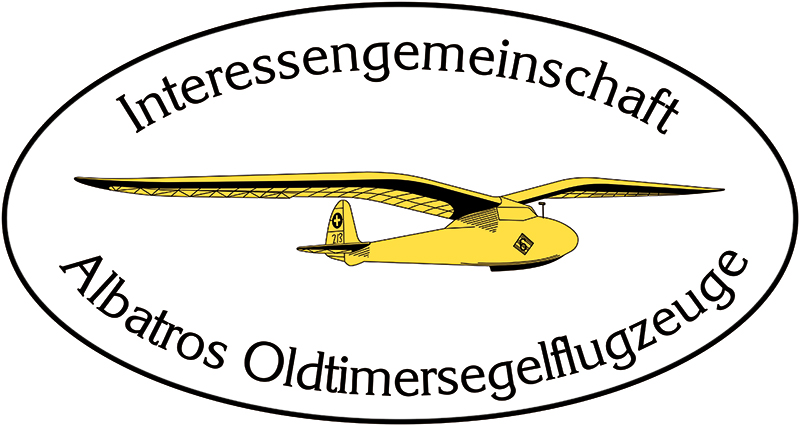 Anlass:		……………………………………………………………………………………………..………………..……….Anlass-Datum:	………………………………..…………………………………..………….………………………….…..……..TeilnehmerdatenName:   ……………………………..…………………	Vorname:  ………………………………………………………… 	Adresse :  ………………………………………………………….…………………………………………………………………….Postleitzahl:   …………………………………………      Wohnort:   ……………….………………….….….……..………Telefon:   ………………………………………………	Handy:   …………………………………………..………….….…     Mail:   …………………………………………..………….…….…….………………………...……………...…….……………….	Versicherung:	………………………………………	Frequenz:   …………………………………………………………Restaurantverpflegung:	Mittagessen	Ja				Nein			Zvieri		Ja				Nein		                    Modelldaten		Modell 1				Modell 2					Name:		……………………………………….………	……………………………………...…….……….……...   	Konstrukteur:	.………………..………………..…..……..    	….…….…………………………………..…..…….…….  Erbauer:	.…………………..……….…………….…..    	…..…………………..…………..…..………...…………Modell-Jahrgang:  ………………………………….….…….	……………………………….……………….…………….Spannweite:	………………..…………..……..…………..    	……………………...….…………………..……….…….Länge:   	…………………………..…………….……..    	…………………..………...………………………..…….Gewicht:	…………………..…………………………....    	…………………….…....……….………………….……. Bespannung:	………………………………..……..………..    	………………………….……..…….……………….…….   Zusatzinfos		………………………………………………………………………………………………………………………..	…………………………………………………………..……………………………………………………..………….……..………….………..…………………………………………………………………………………………………………………....……………………………………Mit der Unterschrift wird  bestätigst, dass obige Angaben richtig sind und nur mit Modellen gemäss Ausschreibung  geflogen wird.Unterschrift:	   …………………………………………..……………………      Datum:   ………………….…….……….. ……..Senden an: Peter Widmer, Im Breiteli 18, 8117 Fällanden oder per Mail an pm.widmer@bluewin.ch.